Das Erzählcafé geht über den Small-Talk hinaus: Wir hören uns einfach mal zu und lernen neue Menschen aus der Umgebung kennen. Setzen wir ein Zeichen gegen die Einsamkeit und für die Vielfalt in der Schweiz! Vorname Name, Mail, Telefon, WebsiteWeitere Infos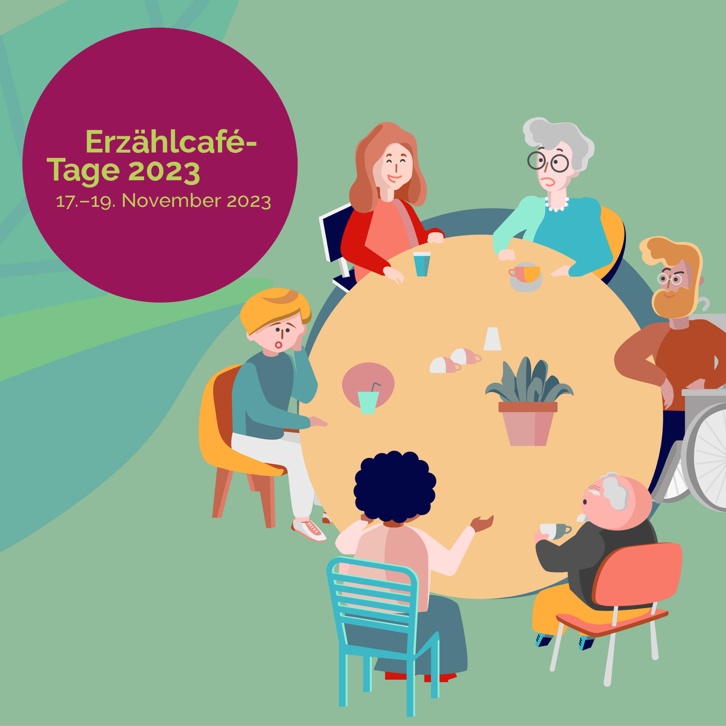 Einfach mal «Zuhören»Erzählcafé-Tage vom 17.-19. November 2023in der ganzen Schweiz17. November 2023, 14.00 bis 15.00 Uhr, im Gemeindesaal in Affoltern am Albis, Zürich